Axialer Dachventilator DZD 40/8 AVerpackungseinheit: 1 StückSortiment: 
Artikelnummer: 0087.0420Hersteller: MAICO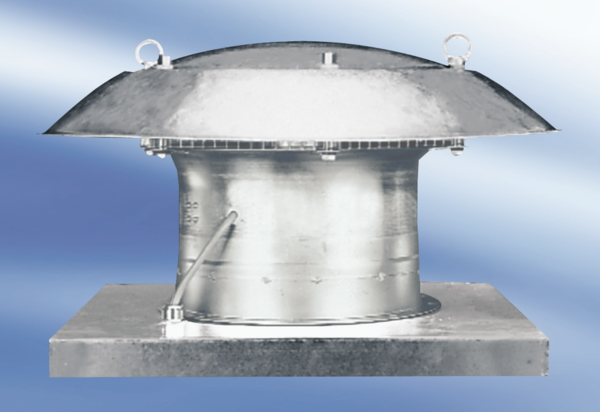 